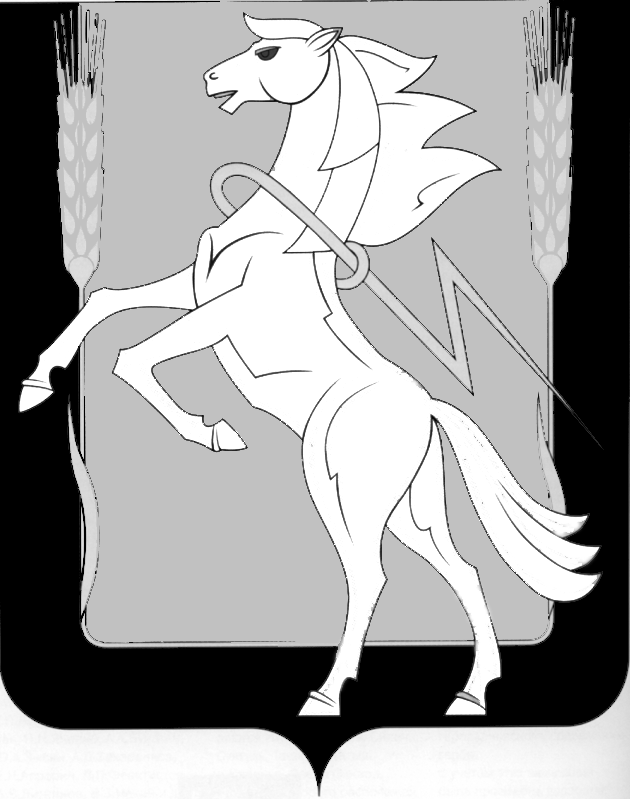 СОБРАНИЕ ДЕПУТАТОВ СОСНОВСКОГОМУНИЦИПАЛЬНОГО РАЙОНАПЯТОГО  СОЗЫВАРЕШЕНИЕ от «20» сентября 2017 г. № 328О внесении дополнений в Положение «О назначении и выплате пенсии за выслугу лет лицам,  замещавшим должности муниципальной службы Сосновского муниципального района», утвержденное Решением Собрания депутатов Сосновского муниципального района от 17.08.. № 243В соответствии с Федеральным законом от 06.10.2003г. №131-ФЗ «Об общих принципах организации местного самоуправления в Российской Федерации», Уставом Сосновского муниципального района, Собрание депутатов Сосновского муниципального района, РЕШАЕТ:1.  Лицам, проходившим муниципальную службу и приобретшим право на пенсию за выслугу лет, устанавливаемую в соответствии с Положением «О назначении и выплате пенсии за выслугу лет лицам,  замещавшим должности муниципальной службы Сосновского муниципального района», и уволенными со службы до 1 января 2017 года при расчете размера пенсии за выслугу лет учитывать оклады и ежемесячную надбавку за классный чин, исходя из должностного оклада в соответствии с замещаемой должностью муниципальной службы и ежемесячной надбавки за классный чин, установленные по соответствующей должности муниципальной службы на 1 января 2017 года 2. Внести в Положение «О назначении и выплате пенсии за выслугу лет лицам, замещавшим должности муниципальной службы Сосновского муниципального района», утвержденное Решением Собрания депутатов Сосновского муниципального района от 17.08.. № 243 следующие дополнения:1) Дополнить Положение разделом X. «Х Порядок индексации и перерасчета пенсии за выслугу лет»  следующего содержания:«34. Пенсия за выслугу лет индексируется при повышении в централизованном порядке должностных окладов, ежемесячных надбавок к должностному окладу за классный чин муниципальных служащих – на индекс их повышения; 	35. Индексация пенсий за выслугу лет производится с первого числа месяца, следующего за месяцем повышения в централизованном порядке должностных окладов, ежемесячных надбавок к должностному окладу за классный чин муниципальных служащих Сосновского муниципального района.»3. Направить данное Решение Главе Сосновского муниципального района для подписания и опубликования.4. Опубликовать настоящее Решение в информационном бюллетене «Сосновская Нива» и на сайте органов местного самоуправления Сосновского муниципального района (www.chelsosna.ru)5. Настоящее Решение вступает в силу с  момента опубликования и распространяет свое действие на правоотношения, возникшие с 01.09.2017 года.6. Контроль исполнения настоящего Решения возложить на Председателя  постоянной комиссии по законности, регламенту и местному самоуправлению.Глава  Сосновского            			        Председатель Собрания муниципального района                                      депутатов       Сосновского 							        муниципального    района___________Е.Г.Ваганов				__________Г.М. Шихалева